台灣傳道六十年紀念特刊支分會專用稿紙 (寫好後請寄給梁世威弟兄 Carlliang05@gmail.com，手機0928-244715， Skype: carlliang3151，Line ID: carlliang)補充資料提供者姓名：                             電話：                        Email：單位名稱員林第一支會             員林第一支會             單位號碼143448單位資料成立日期西元 1980年1月10日西元 1980年1月10日單位資料原屬單位員林支會員林支會單位資料教堂地址1978  彰化縣員林鎮靜修路84巷59號1979  彰化縣員林鎮靜修路84巷76號彰化縣員林鎮三和里16鄰成功東路47號1978  彰化縣員林鎮靜修路84巷59號1979  彰化縣員林鎮靜修路84巷76號彰化縣員林鎮三和里16鄰成功東路47號單位資料教堂電話04-832159504-8321595單位資料歷任主教/會長(從第一任開始)1983~1984  黃文字1984~1985  張星1985~1994  陳錫祥1994~1996  楊國政1996~1997.11.16  邱宗志1997.11.16~2001.1.14  楊緒浤2001.1.14~2001.4.1  謝慶興2001.4.1~2002.10.20  邱宗志2002.10.20~2004.6.20 蔡日新 (會長)2004.6.20~2011.2.27 蔡日新(主教)2011.2.27~  匡唐生1983~1984  黃文字1984~1985  張星1985~1994  陳錫祥1994~1996  楊國政1996~1997.11.16  邱宗志1997.11.16~2001.1.14  楊緒浤2001.1.14~2001.4.1  謝慶興2001.4.1~2002.10.20  邱宗志2002.10.20~2004.6.20 蔡日新 (會長)2004.6.20~2011.2.27 蔡日新(主教)2011.2.27~  匡唐生重要史料 (請勿超過1,500字，所撰寫之資料請盡量包含人事時地物五大要項。 請附寄現任主教/會長照片及教堂照片。從前教堂及領袖之照片及重要活動史料照片亦很歡迎， 用畢歸還。)1980.1.10  台中傳道部成立員林分會1982.4.16  改隸台中區會1994.12.18  台中支聯會成立，改隸台中支聯會1998.6.14  中興區會成立，改隸中興區會2001.1.14  劃分出溪湖分會2004.6.20  中興支聯會成立，改隸中興支聯會，並由員林分會成為員林支會2006.12.10  改名為員林第一支會，並劃分出員林第二支會人物誌：  王自然，陳玉釧，歐德濾謝慶興會長於2001年被召喚為會長後不久因車禍去世 (見台中傳道部2000-2001歷史)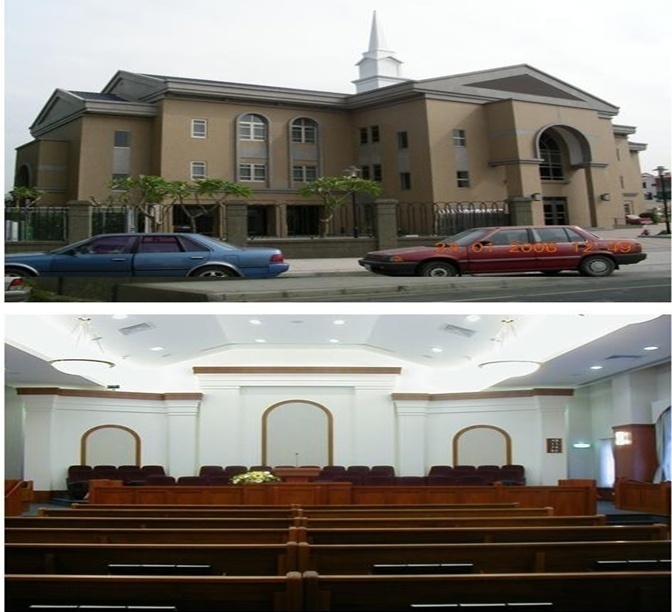 員林教堂 – 中興支聯會中心 2004年落成，2005年奉獻彰化縣員林鎮三和里16鄰成功東路47號重要史料 (請勿超過1,500字，所撰寫之資料請盡量包含人事時地物五大要項。 請附寄現任主教/會長照片及教堂照片。從前教堂及領袖之照片及重要活動史料照片亦很歡迎， 用畢歸還。)1980.1.10  台中傳道部成立員林分會1982.4.16  改隸台中區會1994.12.18  台中支聯會成立，改隸台中支聯會1998.6.14  中興區會成立，改隸中興區會2001.1.14  劃分出溪湖分會2004.6.20  中興支聯會成立，改隸中興支聯會，並由員林分會成為員林支會2006.12.10  改名為員林第一支會，並劃分出員林第二支會人物誌：  王自然，陳玉釧，歐德濾謝慶興會長於2001年被召喚為會長後不久因車禍去世 (見台中傳道部2000-2001歷史)員林教堂 – 中興支聯會中心 2004年落成，2005年奉獻彰化縣員林鎮三和里16鄰成功東路47號重要史料 (請勿超過1,500字，所撰寫之資料請盡量包含人事時地物五大要項。 請附寄現任主教/會長照片及教堂照片。從前教堂及領袖之照片及重要活動史料照片亦很歡迎， 用畢歸還。)1980.1.10  台中傳道部成立員林分會1982.4.16  改隸台中區會1994.12.18  台中支聯會成立，改隸台中支聯會1998.6.14  中興區會成立，改隸中興區會2001.1.14  劃分出溪湖分會2004.6.20  中興支聯會成立，改隸中興支聯會，並由員林分會成為員林支會2006.12.10  改名為員林第一支會，並劃分出員林第二支會人物誌：  王自然，陳玉釧，歐德濾謝慶興會長於2001年被召喚為會長後不久因車禍去世 (見台中傳道部2000-2001歷史)員林教堂 – 中興支聯會中心 2004年落成，2005年奉獻彰化縣員林鎮三和里16鄰成功東路47號重要史料 (請勿超過1,500字，所撰寫之資料請盡量包含人事時地物五大要項。 請附寄現任主教/會長照片及教堂照片。從前教堂及領袖之照片及重要活動史料照片亦很歡迎， 用畢歸還。)1980.1.10  台中傳道部成立員林分會1982.4.16  改隸台中區會1994.12.18  台中支聯會成立，改隸台中支聯會1998.6.14  中興區會成立，改隸中興區會2001.1.14  劃分出溪湖分會2004.6.20  中興支聯會成立，改隸中興支聯會，並由員林分會成為員林支會2006.12.10  改名為員林第一支會，並劃分出員林第二支會人物誌：  王自然，陳玉釧，歐德濾謝慶興會長於2001年被召喚為會長後不久因車禍去世 (見台中傳道部2000-2001歷史)員林教堂 – 中興支聯會中心 2004年落成，2005年奉獻彰化縣員林鎮三和里16鄰成功東路47號